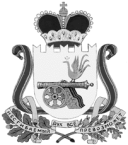 ВЯЗЕМСКИЙ РАЙОННЫЙ СОВЕТ ДЕПУТАТОВРЕШЕНИЕот 30.08.2023 № 80В соответствии с Федеральным законом  от 21.12.2001  №  178-ФЗ     «О приватизации государственного и муниципального имущества», руководствуясь статьей 21 Устава муниципального образования «Вяземский район» Смоленской области, Вяземский районный Совет депутатовРЕШИЛ:1. Внести в Прогнозный план (программу) приватизации муниципального имущества муниципального образования «Вяземский район» Смоленской области на 2023 год и плановый период 2024 и 2025 годов, утвержденный решением   Вяземского   районного   Совета   депутатов   от 23.11.2022 № 90 «Об утверждении Прогнозного плана (программы) приватизации муниципального имущества муниципального образования «Вяземский район» Смоленской области на 2023 год и плановый период 2024 и 2025 годов», следующие изменения:- исключив из него (нее) следующие объекты имущества:в связи с приватизацией и регистрацией перехода прав на них.- позиции 3-7 Прогнозного плана (программы) приватизации муниципального имущества муниципального образования «Вяземский район» Смоленской области на 2023 год и плановый период 2024 и 2025 годов, считать соответственно 1-5.- включив в него (нее) следующий объект:2. Опубликовать настоящее решение в газете «Вяземский вестник».О внесении изменений в Прогнозный план (программу) приватизации муниципального имущества муниципального образования «Вяземский район» Смоленской области на 2023 год и плановый период 2024 и 2025 годов№ п.п.Наименование имущества, местонахождение,  иные характеристики Предполагаемый срок приватизацииПрогноз поступления денежных средств в бюджет от продажи имущества, находящегося в муниципальной собственности муниципального образования «Вяземский район» Смоленской области (рублей)12341Нежилое помещение, общей площадью 111,4 кв. м, с кадастровым номером 67:02:0010234:748, расположенное по адресу: Смоленская   область, г. Вязьма, ул. Лейтенанта Шмидта, д. 2. Назначение: нежилое.Первое полугодие 2023 года3 300 500,002Нежилое помещение, общей площадью 126,5 кв. м, с кадастровым номером 67:02:0010245:52, расположенное по адресу: Смоленская                 область, г.   Вязьма,    ул.  Спортивная, д. 1а, корп. 1. Назначение: нежилое.Первое полугодие 2023 года1 568 000,00№ п.пНаименование имущества, местонахождение, иные характеристикиПредполагаемый срок приватизацииПрогноз поступления денежных средств в бюджет от продажи имущества, находящегося в муниципальной собственности муниципального образования «Вяземский район» Смоленской области (рублей)12346Нежилые здания с земельным участком, в том числе:- здание начальной школы, общей площадью 95,9 кв. м, с кадастровым номером 67:02:3630101:341, расположенное  по  адресу: Смоленская область,            Вяземский           район, дер. Ефремово, ул. Школьная, д. 20;- здание школы 2, общей площадью 261,6 кв. м, с кадастровым номером 67:02:3630101:342, расположенное по адресу: Смоленская  область, Вяземский район,  дер.  Ефремово,  ул.  Школьная, д. 24;- здание школы, общей площадью 52,7 кв. м, с кадастровым номером 67:02:3630101:345, расположенное  по адресу: Смоленская область, Вяземский район, д. Ефремово, ул. Школьная, д. 28;- сарай под дрова, площадью 90,0 кв. м, расположенный по адресу: Смоленская область,            Вяземский          район, дер. Ефремово, ул. Школьная,  с земельным участком, входящим в категорию земель населенных пунктов, с видом разрешенного использования: для размещения и обслуживания школы, площадью 9 886,0 кв. м, с кадастровым номером 67:02:3630101:6, расположенный по адресу: Смоленская область, Вяземский район, д. Ефремово, ул. Школьная.Назначение: нежилое.Второе полугодие 2023 годаПо данным отчета независимой оценкиИтого:-Председатель Вяземского районного Совета депутатов________________В. М. НикулинГлава муниципального образования «Вяземский район» Смоленской области___________________И. В. Демидова